Ameba如何更換DAP Firmware如何更換DAP Firmware?要更換DAP firmware，請參考以下操作
1. 按住CON2旁邊的按鈕不放
2. 按一下CON1旁邊的按鈕
3. 放開在第一步按住的按鈕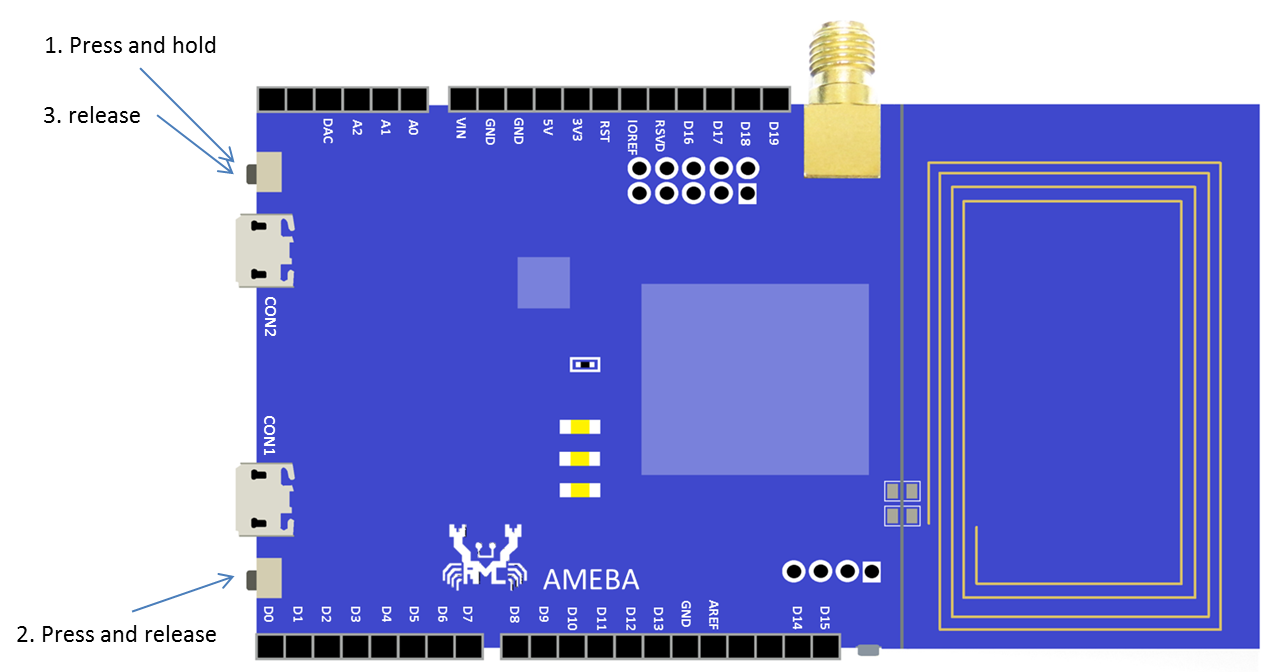 此時會出現一個磁碟槽，上面的標籤為 “CRP DISABLED”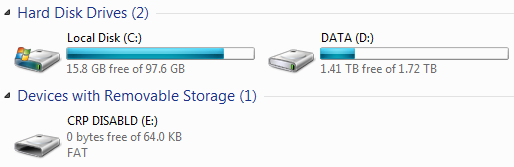 打開這個磁碟，裡面有個檔案 “firmware.bin”，它是目前這片Ameba使用的DAP firmware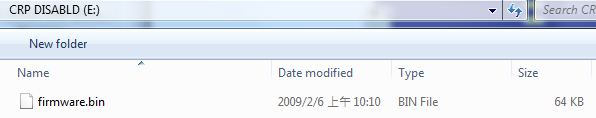 要更換firmware，可以先將這個 firmware.bin 備份起來，然後刪掉，再將新的DAP firmware用檔案複製的方式放進去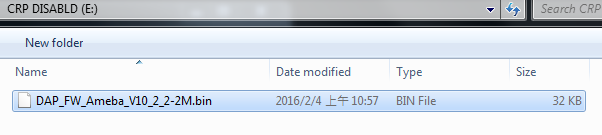 最後將USB重新插拔，新的firmware就生效了。底下是目前的DAP firmware列表:VersionDescriptionLinkDAP_FW_Ameba_V10_2_3-2M1. Improve upload speed.
2. Won’t restart DAP after upload finished.DownloadDAP_FW_Ameba_V10_2_3-2M_LED_Disable1. Improve upload speed
2. Won’t restart DAP after upload finished.
3. Turn off DAP LED.DownloadDAP_FW_Ameba_V10_2_2-2M1. Won’t restart DAP after upload finished.DownloadDAP_FW_Ameba_V10_2_2-2M_LED_Disable1. Won’t restart DAP after upload finished.
2. Turn off DAP LEDDownloadDAP_FW_Ameba_V9_2-2M_Signature.binCheck file extension and image signatureDownload11u35_ameba_if_mbed_0_7_seperateOriginal versionDownload